Projet Tintin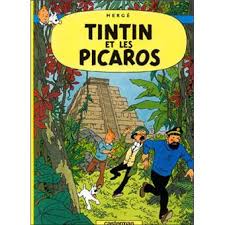 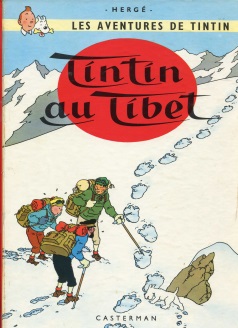 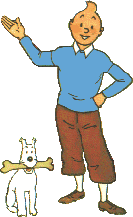 Le projet se fera sous forme d’un cercle de lecture virtuel sur le KF (Knowledge Forum). Les élèves pourront découvrir et commenter leur lecture de Tintin sous divers aspects pendant le projet. Ils pourront explorer le livre en étant à tour de rôle ; maître des personnages, des liens, des passages, des mots, des illustrations et maître de l’animation.  Le KF leur permettra d’échanger avec les autres classes.Matériel necessaire: La BD  Tintin au Tibet ou Tintin chez les Picaros Le carnet du lecteur pour chaque élève Lien pour aller consulter la BD numérique au besoin : http://www.delplanche.be/integrale_tintin/Nom :Échéancier du projet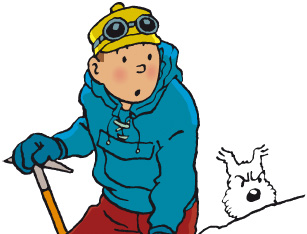 Date                              Étapes :Semaine 125 au 29 marsSemaine 21er  au 5 avrilSemaine 38  au 12 avrilSemaine 415  au 18 avrilLecture p. 1 à 10 et répondre au carnet du lecteur en faisant des liens avec le texte et en respectant son rôle de la semaine.Lecture p. 11 à 20 répondre au carnet du lecteuren faisant des liens avec le texte et en respectant son rôle de la semaine.Lecture p. 21 à 30 répondre au carnet du lecteuren faisant des liens avec le texte et en respectant son rôle de la semaine.Lecture p. 31 à 40 répondre au carnet du lecteuren faisant des liens avec le texte et en respectant son rôle de la semaine.Semaine 523 au 26 avrilSemaine 629 avril au 3 maiLecture p.41 à 50  répondre au carnet du lecteuren faisant des liens avec le texte et en respectant son rôle de la semaine.Lecture p. 51 à 62 répondre au carnet du lecteuren faisant des liens avec le texte et en respectant son rôle de la semaine.             Fin du projet, activité spéciale pour clôturer le projet en classe